  Geraldton District Hospital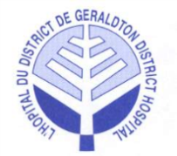 Minutes of theRegular Board MeetingHeld in the Boardroom, Tuesday, January 8, 2019 at 5:30 p.m.Present:		Mark Wright 			Dorene Boulanger		Jamie McPherson 	 Voting		Willy Anton  			Victor Tschajka			Kathryn Legault		Ralph Humphreys 		Myrna Letourneau (T) 		Terry PopowichNon-Voting		Lucy Bonanno			Dr. Roy Laine			 Adam Kolisnyk			Sylvie Duranceau 		Sandra Penner (recorder)Regrets:		Mandy LaBelle						Voting		Regrets:		Laurie Heerema			Dr. Ryan ZufeltNon-Voting			Board Composition (voting):		8 Elected 	2 Appointments		Total	10Current Vacancies (voting):		1 Elected	0 Appointments		Total     1Total Board Members (voting):	10	Present:  	9		Attendance: 	90%____________________________________________________Board Chair SignatureCALL TO ORDERCALL TO ORDERCALL TO ORDERCALL TO ORDERCALL TO ORDER1.1. Welcome and Chair’s Opening Remarks:● The meeting was called to order at 5:28 p.m., by the Chair, M. Wright.● M. Wright read the Treaty Acknowledgement.1.1. Welcome and Chair’s Opening Remarks:● The meeting was called to order at 5:28 p.m., by the Chair, M. Wright.● M. Wright read the Treaty Acknowledgement.2.0 DECLARATION OF CONFLICTS OF INTEREST 2.0 DECLARATION OF CONFLICTS OF INTEREST 2.0 DECLARATION OF CONFLICTS OF INTEREST 2.0 DECLARATION OF CONFLICTS OF INTEREST 2.0 DECLARATION OF CONFLICTS OF INTEREST ● M. Wright noted if there is any discussion regarding the physician recruiter he would declare a conflict● M. Wright noted if there is any discussion regarding the physician recruiter he would declare a conflict3.0 ADOPTION OF THE AGENDA3.0 ADOPTION OF THE AGENDA3.0 ADOPTION OF THE AGENDA3.0 ADOPTION OF THE AGENDA3.0 ADOPTION OF THE AGENDA● M. Wright asked if there were any amendments to the agenda.● J. MacPherson requested to pull the MAC Minutes from the consent agenda to 8.1It was moved by V. Tschajka and seconded by W. Anton that the agenda be approved as amended.CARRIED● M. Wright asked if there were any amendments to the agenda.● J. MacPherson requested to pull the MAC Minutes from the consent agenda to 8.1It was moved by V. Tschajka and seconded by W. Anton that the agenda be approved as amended.CARRIEDRES 01RES 01RES 015.0 CORRESPONDENCE5.0 CORRESPONDENCE5.0 CORRESPONDENCE5.0 CORRESPONDENCE5.0 CORRESPONDENCE5.1 Never Forgotten Award Presentation● L. Bonanno presented the website article regarding the award presentation.5.1 Never Forgotten Award Presentation● L. Bonanno presented the website article regarding the award presentation.6.0 EDUCATION6.0 EDUCATION6.0 EDUCATION6.0 EDUCATION6.0 EDUCATION6.1 Reducing Wait Times for Mental health and Addiction Care● L. Bonanno noted this article was from the Ministry of Health website.● M. Wright noted the premier sent out a statement that healthcare is one of the 3 priorities for this year.6.1 Reducing Wait Times for Mental health and Addiction Care● L. Bonanno noted this article was from the Ministry of Health website.● M. Wright noted the premier sent out a statement that healthcare is one of the 3 priorities for this year.7.0 CONSENT AGENDA7.0 CONSENT AGENDA7.0 CONSENT AGENDA7.0 CONSENT AGENDA7.0 CONSENT AGENDA7.1 Regular Board Meeting Minutes – December 4, 2018:● Nothing noted.7.2 MAC Meeting Minutes – November 27, 2018:● Moved to 8.1 for discussion. 7.3 CCS Report:● No report at this meeting.7.4 CNE Report:● Accepted as presented.It was moved by V. Tschajka and seconded by W. Anton to accept the Consent Agenda as amended.CARRIED7.1 Regular Board Meeting Minutes – December 4, 2018:● Nothing noted.7.2 MAC Meeting Minutes – November 27, 2018:● Moved to 8.1 for discussion. 7.3 CCS Report:● No report at this meeting.7.4 CNE Report:● Accepted as presented.It was moved by V. Tschajka and seconded by W. Anton to accept the Consent Agenda as amended.CARRIEDRES 02RES 02RES 028.0 ITEMS LIFTED FROM CONSENT AGENDA8.0 ITEMS LIFTED FROM CONSENT AGENDA8.0 ITEMS LIFTED FROM CONSENT AGENDA8.0 ITEMS LIFTED FROM CONSENT AGENDA8.0 ITEMS LIFTED FROM CONSENT AGENDA8.1 MAC Meeting Minutes – November 27, 2018:● J. McPherson noted the reference to the COS to be evaluated by an outside body as this was an non-compliance finding during accreditation.  ● V. Tschajka noted under physician recruitment Dr. Zufelt and Dr. Ten Hoeve noted they are always willing to assist however there are also 4 or 5 physicians from Greenstone who are now working in other areas.  He suggested these physicians could assist in recruiting to this area since they are from this region.  ● V. Tschajka was pleased to read some of the initiatives the recruiter is taking.  It was moved by D. Boulanger and seconded by V. Tschajka that the items lifted from the Consent Agenda be approved as presented.CARRIED8.1 MAC Meeting Minutes – November 27, 2018:● J. McPherson noted the reference to the COS to be evaluated by an outside body as this was an non-compliance finding during accreditation.  ● V. Tschajka noted under physician recruitment Dr. Zufelt and Dr. Ten Hoeve noted they are always willing to assist however there are also 4 or 5 physicians from Greenstone who are now working in other areas.  He suggested these physicians could assist in recruiting to this area since they are from this region.  ● V. Tschajka was pleased to read some of the initiatives the recruiter is taking.  It was moved by D. Boulanger and seconded by V. Tschajka that the items lifted from the Consent Agenda be approved as presented.CARRIEDRES 03RES 03RES 039.0 BUSINESS ARISING FROM MINUTES9.0 BUSINESS ARISING FROM MINUTES9.0 BUSINESS ARISING FROM MINUTES9.0 BUSINESS ARISING FROM MINUTES9.0 BUSINESS ARISING FROM MINUTES9.1 Geraldton District Hospital By-Law – Final Draft● L. Bonanno presented the final draft of the revised Hospital By-Law  ● J. McPherson noted on page 13, should we add Chief Financial Officer?  ● J. McPherson noted any check over $ 25,000 the Treasurer should be signing off on it.   ● It was discussed if the cheque amount threshold should be increased?  L. Bonanno suggested the amount to be increased to $100,000.  It was agreed to increase the amount of cheques requiring the Treasure to sign off on to $100,000.● L. Bonanno contacted the lawyer regarding accepting the By-Law changes at the AGM.  They noted since we have a closed membership, there could be a special members meeting after a regular board meeting.  This special meeting to be scheduled following the February 2019 regular Board meeting.● D. Boulanger noted on page 13 the Geraldton District Hospital does not service Beardmore.  M. Wright requested that Beardmore be removed from the document.  ● D. Boulanger noted on Page 6 item 4.5 if you missed 3 consecutive meetings or 2.5 (one quarter of the 10 regularly scheduled) meetings per year you are to be removed.  She is asking why both of these should not be 3.  M. Wright indicated the total number of the meetings would include special meetings as well.  ● M. Wright requested the edits be completed and to be brought back to the next meeting with a resolution.9.1 Geraldton District Hospital By-Law – Final Draft● L. Bonanno presented the final draft of the revised Hospital By-Law  ● J. McPherson noted on page 13, should we add Chief Financial Officer?  ● J. McPherson noted any check over $ 25,000 the Treasurer should be signing off on it.   ● It was discussed if the cheque amount threshold should be increased?  L. Bonanno suggested the amount to be increased to $100,000.  It was agreed to increase the amount of cheques requiring the Treasure to sign off on to $100,000.● L. Bonanno contacted the lawyer regarding accepting the By-Law changes at the AGM.  They noted since we have a closed membership, there could be a special members meeting after a regular board meeting.  This special meeting to be scheduled following the February 2019 regular Board meeting.● D. Boulanger noted on page 13 the Geraldton District Hospital does not service Beardmore.  M. Wright requested that Beardmore be removed from the document.  ● D. Boulanger noted on Page 6 item 4.5 if you missed 3 consecutive meetings or 2.5 (one quarter of the 10 regularly scheduled) meetings per year you are to be removed.  She is asking why both of these should not be 3.  M. Wright indicated the total number of the meetings would include special meetings as well.  ● M. Wright requested the edits be completed and to be brought back to the next meeting with a resolution.CAPITAL PLAN / CFO REPORTCAPITAL PLAN / CFO REPORTCAPITAL PLAN / CFO REPORTCAPITAL PLAN / CFO REPORTCAPITAL PLAN / CFO REPORT10.1 Finance & HAPS Report● A. Kolisnyk presented his reports.  ● It was noted that the oxygen concentrator is on schedule for spring/summer 2019.● In the HAPS report the subtotal MOH funding is showing as 2.7% because it is over the initial amount from last year however the amount will actually be 1% over the final approved amount of last year.  ● M. Wright inquired that the board is being asked to approve this as the budget for next year and L. Bonanno noted this will be the budget if we receive the 1% increase. ● M. Wright inquired if there will be subsequent reports and J. McPherson noted that there will be additional details in the quarterly report.● It was discussed if the 1% is not approved would the funds in reserve be considered and A. Kolisnyk confirmed that would be a last resort.● A. Kolisnyk also noted this budget does not include the emergency department expansion.  ● M. Wright noted that if the board approves this budget it is giving administration the right to approve that amount.  He is concerned about the amount of information the board is being presented to approve this.  M. Wright is putting this forward as an expectation moving forward.  ● V. Tschajka and D. Boulanger noted they are comfortable with this but agree they would like more information moving forward.  ● M. Wright would like to see a 3 year average and staffing compliment reports noting this is for the protection of administration also.  ● J. McPherson felt the quarterly report includes the variance so that could be used as the template.  It was moved by W. Anton and seconded by V. Tschajka that the FY2020 HAPS Annual Planning Budget Submission be approved as presented.CARRIED10.1 Finance & HAPS Report● A. Kolisnyk presented his reports.  ● It was noted that the oxygen concentrator is on schedule for spring/summer 2019.● In the HAPS report the subtotal MOH funding is showing as 2.7% because it is over the initial amount from last year however the amount will actually be 1% over the final approved amount of last year.  ● M. Wright inquired that the board is being asked to approve this as the budget for next year and L. Bonanno noted this will be the budget if we receive the 1% increase. ● M. Wright inquired if there will be subsequent reports and J. McPherson noted that there will be additional details in the quarterly report.● It was discussed if the 1% is not approved would the funds in reserve be considered and A. Kolisnyk confirmed that would be a last resort.● A. Kolisnyk also noted this budget does not include the emergency department expansion.  ● M. Wright noted that if the board approves this budget it is giving administration the right to approve that amount.  He is concerned about the amount of information the board is being presented to approve this.  M. Wright is putting this forward as an expectation moving forward.  ● V. Tschajka and D. Boulanger noted they are comfortable with this but agree they would like more information moving forward.  ● M. Wright would like to see a 3 year average and staffing compliment reports noting this is for the protection of administration also.  ● J. McPherson felt the quarterly report includes the variance so that could be used as the template.  It was moved by W. Anton and seconded by V. Tschajka that the FY2020 HAPS Annual Planning Budget Submission be approved as presented.CARRIEDRES 04RES 04RES 04  12.0 LINKAGES & PARTNERSHIPS  12.0 LINKAGES & PARTNERSHIPS  12.0 LINKAGES & PARTNERSHIPS  12.0 LINKAGES & PARTNERSHIPS  12.0 LINKAGES & PARTNERSHIPS12.1 QIC Meeting Minutes and Score Card	● The QIC Meeting Minutes from December 20, 2018 were presented.	● J. McPherson noted on page 2 of the minutes, first bullet, adding a PFA to the QIC committee needs to be added to the next QIC agenda and then a board agenda.12.2 Geraldton Hospital Auxiliary Report ● M. Letourneau’s did not have a report for this month’s meeting as there was no Auxiliary Meeting in December 2018.12.3 HCAC Meeting Minutes and Score Card	● The HCAC Meeting Minutes from December 6, 2018 were presented.It was moved by J. McPherson and seconded by R. Humphreys that the Linkage and Partnership reports be accepted as presented.CARRIED12.4 CNE Voting Delegate for QIC	● L. Bonanno on behalf of L. Heerema, CNE of Geraldton District Hospital requested the Board of Directors approve the AC/ED Nurse Manager to be a voting delegate at the QIC meetings.It was moved by J. McPherson  and seconded by D. Boulanger  that the AC/ED Nurse Manager be approved as a voting delegate for the CNE at Quality Improvement Committee meetings held at the Geraldton District HospitalCARRIEDRES 05RES 06RES 05RES 06RES 05RES 06RES 05RES 0613.0 CEO REPORT:13.0 CEO REPORT:13.0 CEO REPORT:13.0 CEO REPORT:13.0 CEO REPORT:● L. Bonanno presented her report and provided a brief overview.  ● J. McPherson noted he appreciates the amount of work dedicated to the ED project.It was moved by R. Humphreys and seconded by J. McPherson that the report from the CEO be approved as presented.CARRIEDRES 07RES 07RES 07RES 07